【今日主題】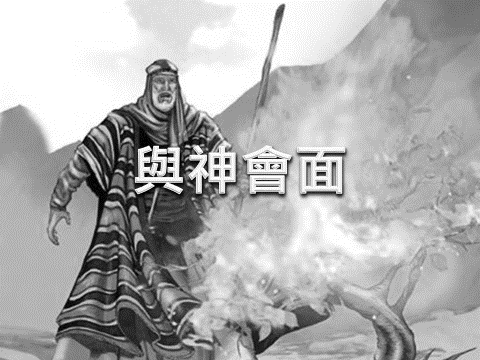 胡偉騏弟兄經文：出埃及記3:1～4:17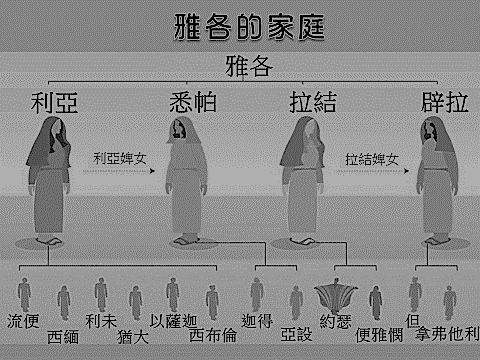 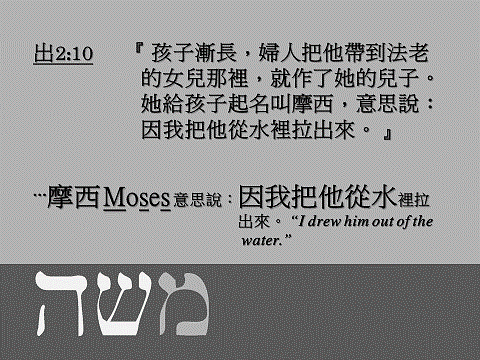 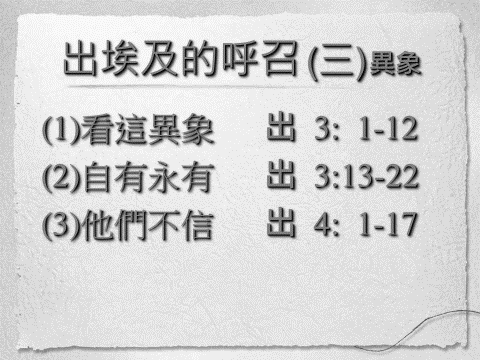 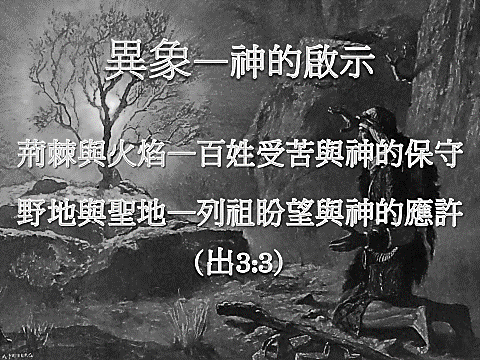 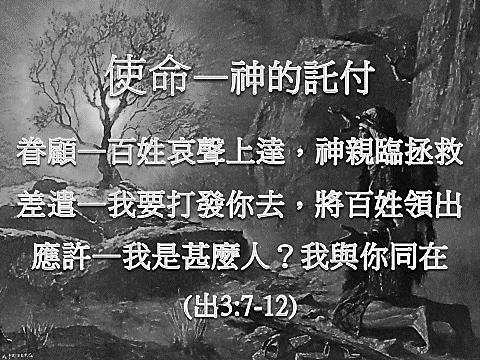 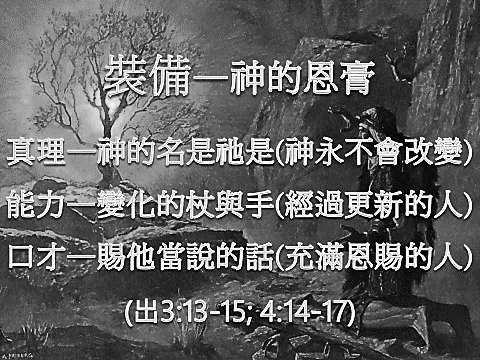 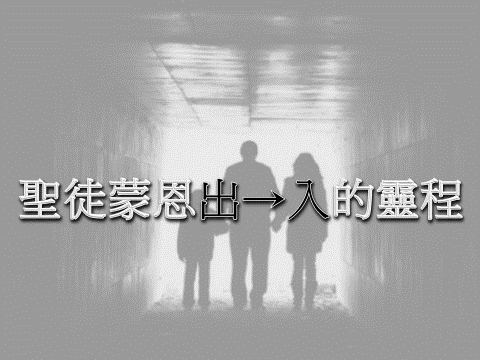 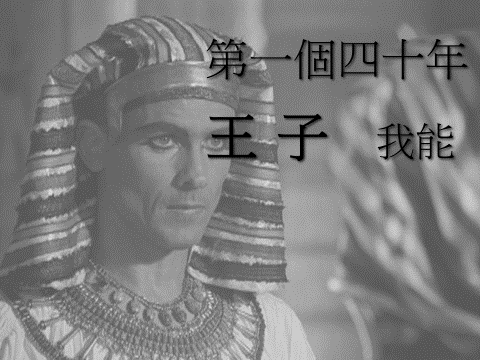 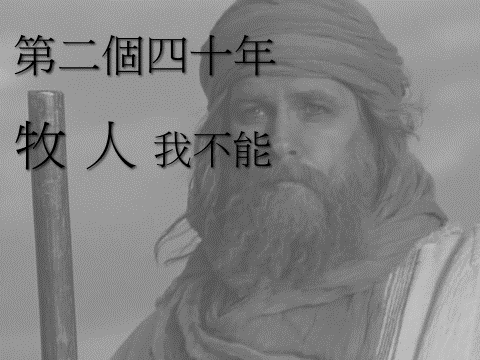 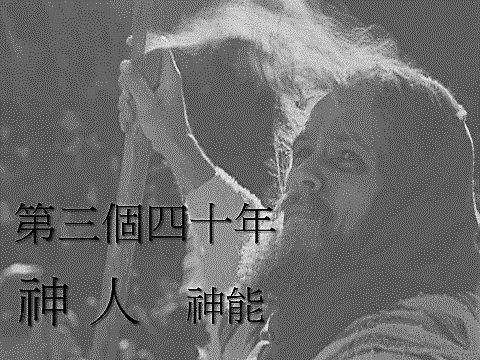 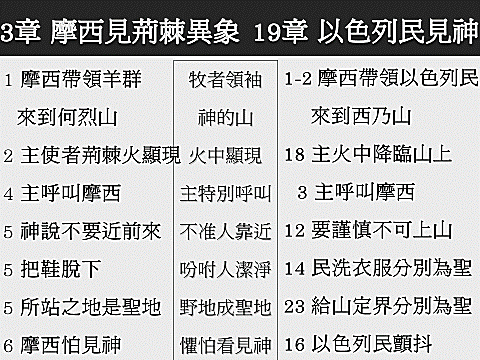 2018成人主日學《Kairos把握時機》宣教課程在經驗豐富的導師帶領下，以聚焦禱告、課文修讀、靈修專題、成長小組討論、錄像教學及特別設計的跨文化活動等方式，從四個層面認識宣教(聖經、歷史、策略、文化)。挑戰我們的生命，指導我們如何成為胸懷普世的基督徒。上課地點：本教會日期：4/15~6/24（5/13、6/10休）時間：每週日下午 2:10 ~ 4:40師資︰彭書睿弟兄、Kairos師資群費用：2500元/人（教會負擔1500元，個人負擔1000元/全勤者退費500元）請填寫報名單，連同費用至教會辦公室報名3/25【培靈主日】日期︰3/25(下週日)上、下午共兩堂講員︰于厚恩弟兄主題&經文︰  上午(9:45~11:00)    --人非聖賢，如何向前(王上13)  下午(2:10~4:00)    --當非主流，遇到主流(彼前1:1)唱詩~【當我說我是基督徒】一、當我說我是一位基督徒，並不是在顯揚我有多麼好，而是想對人說「我曾迷失過」所以我選擇踏上這條路。當我說我是一位基督徒，並不是我高上人一等，而是感覺自己總蹣跚而行，因此我需要這生命嚮導。我今揀選神來做我生命救主，並不是在自誇自己很剛強，而是在承認自己軟弱又無助，我需要祂拯救來得幫助。二、當我說我是一位基督徒，並不是以為我什麼都明瞭，而是想對人說「我曾疑惑過」我須謙卑尋找人生答案。當我說我是一位基督徒，並不代表我完美無暇，而是明白自己有許多缺失，但神卻肯定我生存價值。*我今揀選神來做我生命救主，並不是在吹噓自己無罪污，而是主為我流血替我償罪債，我且要向人見證祂的愛。4/1【健康講座】如何讓我的胃永保舒暢一起來對抗胃痛胃酸過多、胃出血及提早發現胃癌請參加4/1下午2:10~4:00健康講座講師︰許家蓁姊妹(護理師)唱詩~【恩典之流】主聖靈，輕輕呼喚著我的姓名黑暗中，祢愛牽引著我哦我神，我的心單單渴慕敬拜祢天使圍繞，帶領我看見祢副歌：十架上擔當我罪和羞愧忍受鞭傷交換我生命恩典之流，恢復我得潔淨與我同在，使我堅定主的愛穿越高山直到地極賜下恩惠陽光在這地恩典之流，敬畏中我站立慈愛憐憫，淹沒我的心此生充滿主恩典，因祢寶血信實完全我渴望見祢榮面，述說祢奇妙榮美本週各項聚會今日	09:30	兒童主日學		09:45	主日講道	胡偉騏弟兄		09:45	中學生團契		11: 00	慕道班		11:00《擘餅記念主聚會》	週二 07:30	晨更禱告會	19:30	英文查經班週三	19:30	交通禱告會	劉國華弟兄週四	14:30	姊妹聚會	王清清姊妹		15:30	姊妹禱告會 	郭月琴姊妹週五	19:30	小社青	靈修分享會週六	14:00	大專團契	教會郊遊		18:00	社青團契	教會郊遊台北基督徒聚會處                   第2521期  2018.03.18網站：http://www.taipeiassembly.org   年度主題：天上的國民˙地上的教會		主日上午	主日下午 	下週主日上午	下週主日下午	聚會時間：9時45分	2時00分	9時45分	2時10分	司     會：陳宗賢弟兄		劉耀仁弟兄	張庭彰弟兄	領        詩：彭書睿弟兄			劉耀仁弟兄	劉耀仁弟兄	司     琴：俞齊君姊妹			俞齊君姊妹	徐漢慧姊妹	講     員：胡偉騏弟兄		下週講員：于厚恩弟兄	本週題目：與神會面			下週主題：人非聖賢，如何向前	本週經文：出埃及記3:1～4:17	下週經文：列王記上13:1~23 	上午招待：黃玉成弟兄 吳純紹姊妹	下週招待：王雅麗姊妹 林寶猜姊妹神對摩西說：「我是自有永有的」；又說：「你要對以色列人這樣說：『那自有的打發我到你們這裏來。』」                                                                                                   出埃及記3:14                                         臺北市中正區100南海路39號。電話（02）23710952傳真（02）231137513/24【教會一日遊】8:00集合報名參加者，請在教會集合搭乘遊覽車前往。儘量穿輕便衣物，運動鞋，遮陽帽、雨傘、水壺、毛巾、防蚊液等，其他注意事項請詳閱報名單。